Конспекты совместной деятельности в младшей группеТема недели: «Овощи».  «Репка» Аппликация из заготовленных частей предмета.Программные задачи: учить детей составлять целое из двух частей; учить наносить клей на детали и наклеивать их на лист, прижимая их тряпочкой; продолжать знакомить с желтым цветом, учить соотносить цвет с его наименованием; развивать память; учить пересказывать сказки, опираясь на иллюстрации.Демонстрационный материал: шесть карточек, на которых изображены герои сказки «Репка» (дед, бабка, внучка, Жучка, кошка, мышка).Раздаточный материал: половина альбомного листа, заготовки для репки, вырезанные из цветной бумаги (корнеплод и ботва); клей, розетка для клея,  кисть для клея, тряпочка, клеенка – подкладка.Предварительная работа: прочитать малышам русскую народную сказку «Репка», рассмотреть иллюстрации в книге.Ход:-Дети, сегодня к нам в гости пришли гости – герои сказки. Посмотрите на них. Из какой сказки пришли герои? Вспомним, кто первый пришел к репке? Кого позвал дед? А бабка? И т.д. (дети вспоминают сказку и расставляют героев по порядку: дед, бабка, внучка, Жучка, кошка, мышка)-Что помогали тянуть деду все герои сказки?-Давайте поможем деду и мы – сделаем аппликацию репки.-Перед вами лежит половина альбомного листа бумаги – это фон. На нем мы составим репку из двух частей: возьмите саму репку – корнеплод желтого цвета и положите посередине листа, а теперь возьмите ботву – листья зеленого цвета и положите сверху репки. Покажите репку друг другу. Что случилось? А что нужно сделать, чтобы репка  не падала?- Посмотрите, как правильно приклеить репку на фон. Первым будем приклеивать корнеплод:Взяли  фигуру, положили ее на клеенку – подкладку, перевернув цветной стороной вниз;Правой рукой взяли  кисточку, набрали клея, лишний клей снимаем о край  розетки;Равномерно наносим клей на фигуру  от середины к краям, придерживая ее левой рукой;Ставим кисточку в подставку, чтобы она не мешала;Намазанную  фигуру осторожно берем обеими  руками и помещаем туда, где она лежала до наклеивания;Прижимаем аппликацию тряпочкой, снимая лишний клей.  -Так же приклеиваем ботву( показ по алгоритму).(Воспитатель показывает детям образец, потом дети работают самостоятельно. Взрослый контролирует работу детей, дополнит ельно показывает, поправляет, помогает, поощряет и хвалит детей.)- Посмотрите, какие красивые репки у нас получились! Какого цвета репка? Какого цвета ботва?- Теперь у каждого есть своя репка. Кто расскажет сказку о своей репку?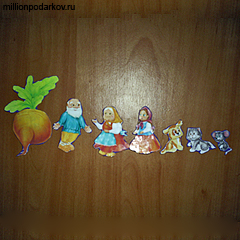 Тема недели «Осень».  «Солнце в тучках» Цветные салфетки. Обрывание по контуру и аппликация из больших комочков бумаги.Программные задачи: учить детей создавать сюжетную композицию из обрывного по контуру круга и смятых комочков салфеток; учить наклеивать скатанные большие комочки бумаги на картон; закреплять умение понимать и анализировать содержание стихотворения.Раздаточный материал: салфетки желтого и белого цветов, лист голубого картона, клей, розетка для клея, кисть для клея, тряпочка, клеенка – подкладка.Ход :- Послушайте армянскую песенку: - Где ночует солнце?                                                          - У бабушки в постельке.                                                           -А кто его бабушка?                                                           - Синее небо.                                                            - Чем оно укроется?                                                            -Шерстяной тучкой.                                                            - А кто его укроет?                                                            -Дедушка ветер.- Где спит солнце? (в небе )- Какого цвета небо? ( синее, голубое )- Чем укрывается солнце? (тучкой)-Какого цвета тучки? (белого, серого)- Сейчас мы с вами тоже уложим солнышко спать.Воспитатель показывает ребятам голубой лист бумаги. – На что он похож? ( на небо).-Как вы думаете, а из этой салфетки что можно сделать? (воспитатель показывает детям желтую салфетку)  (солнце)- Мы из этой салфетки сделаем с вами солнышко. Для этого аккуратно оборвем у квадрата углы, чтобы придать ему круглую форму. (Воспитатель показывает сначала сам образец, а потом помогает детям сделать то же самое).- А эта салфетка какого цвета? Что можно сделать из нее?(тучку, облако)- Из этой салфетки мы сделаем тучки. Разверните салфетку и по линии разорвите на четыре части. Вот так.(Воспитатель показывает образец, дети выполняют.Взрослый оказывает помощь тому, кто испытывает затруднения)-А теперь сомнем каждую часть белой салфетки в комок – получится четыре тучки.- Теперь расположим солнце и тучи на небе и приклеим их.(воспитатель показывает образец, а потом дети самостоятельно выполняют задание – сначала наклеивая солнце, а потом тучи)-Какие красивые тучки и солнышки у вас получились!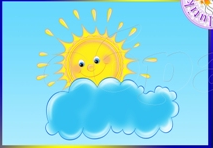 Конспекты совместной деятельности в средней группеТема недели «Ягоды».  «Ветка рябины» Цветные салфетки. Аппликация из скатанных кусочков салфетки.Программные задачи: развивать мелкую моторку рук; учить разрывать салфетку на кусочки, сминать каждый маленький кусок в комочек и наклеивать в заданном месте на листе бумаги; учить понимать и анализировать содержание стихотворения.Демонстрационный материал: предметная картинка красной рябины.Раздаточный материал: половинка альбомного листа с нарисованной или наклеенной веткой рябины, красные салфетки, клей, розетка для клея,  кисть для клея, тряпочка, клеенка – подкладка.Предварительная работа: на экскурсии понаблюдать дерево рябины.Ход :-Ребята, послушайте стихотворение:Красненькую ягодкуМне дала рябинаДумал я, что сладкую, А она, как хина.То ли эта ягодкаПросто не созрела,То ль рябина хитрая – Пошутить хотела.- О чем это стихотворение? (о рябине)-Какая ягодка рябина? ( красная, горькая, кислая)-А еще какая? Какое незнакомое слово встретилось в стихотворении? (хина) Кто знает, что оно обозначает? Хина – это очень горькая кора хинного дерева, которое растет в Амерке.- Рассмотрим предметную картинку, на которой нарисована рябина. Какого цвета ягоды? А какой формы ягоды? (красные, круглые)-Сейчас мы научимся делать ягодки из салфеток. Какого цвета салфетки нам потребуются? Отрываем о салфетки красного цвета небольшой кусочек, скатываем его между пальцев в маленький шарик. Вот так .(воспитатель показывает детям образец). Так делаем несколько раз – чтобы получилось много ягодок.(дети самостоятельно работают)-У вас на столе есть половина альбомного листа, на  нем нарисована ветка рябины. Мы приклеим наши ягодки на веточки. Для этого берем левой рукой шарик, а правой рукой кисточку для клея, наносим кисточкой клей на каждый комочек и прижимаем его к листу бумаги.(воспитатель показывает, дети самостоятельно работают)-Какие красивые веточки у нас получились – целый сад! Молодцы!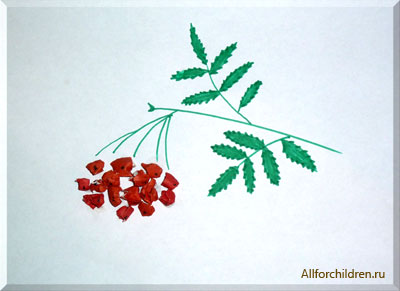 Тема недели: «Перелетные птицы».  «Лебедь». Цветная бумага. Оригами.Программные задачи: познакомить детей с новым способом обработки бумаги – оригами; учить выполнять действия в заданной последовательности, оформлять поделку фломастерами; развивать мелкую моторику рук.Раздаточный материал: квадраты белой бумаги 15 х 15 см, фломастеры.Предварительная работа: чтение сказки А.С.Пушкина «Сказка о цареСултане».Ход :- Дети, сегодня к нам в гости придет герой сказки А.С. Пушкина «Сказка о царе Султане». Послушайте отрывок из этой сказки:Глядь – поверх текучих водЛебедь белая плывет…Тут она, взмахнув крылами,Полетела над волнами –И на берег с высотыОпустилася в кусты,Встрепенулась, отряхнуласьИ царевной обернулась.- В кого превратилась лебедь, дети? (В царевну) Сегодня мы с вами новым способом сделаем лебедь, чтобы у каждого была своя царевна – лебедь. Поделку мы будем делать складыванием из бумаги.  Такой способ обработки бумаги называется оригами. Сначала я вам покажу последовательность выполненияработы, а потом будем вместе выполнять по очереди все операции.- Алгоритм выполнения работы:Взять квадрат из белой бумаги и положить на стол (всю работу будем выполнять на столе, чтобы удобно было разглаживать сгибы);Сложить квадрат по диагонали пополам, чтобы получился треугольник, хорошо прогладить сгиб пальчиком;Положите треугольник на столе так, чтобы линия сгиба осталась слева;Небольшую часть верхнего угла отогнуть назад, хорошо прогладить сгиб пальчиком  – получится голова и клюв;Большую нижнюю часть загнуть вперед, прогладить хорошо сгиб пальчиком – это крыло.На голове нарисовать фломастером глаз.- Вот какая красивая птичка получилась? А теперь вместе со мной выполняем все операции по порядку. (Воспитатель проговаривает алгоритм вслух и проделывает каждую операцию не торопясь, а дети работают каждый со своей поделкой. Воспитатель следит, чтобы дети не отставали и оказывает помощь, кому необходимо).- Молодцы! Теперь у каждого из вас есть своя царевна – лебедь, дома маму научите делать такую же.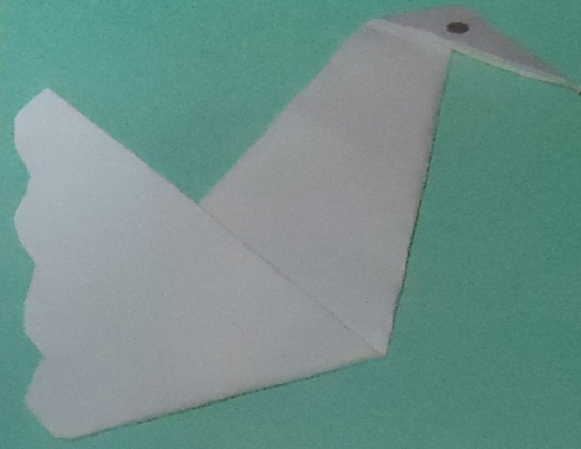 